HOËRSKOOL PRETORIA-NOORD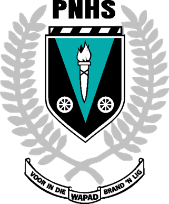 INPERKINGSTYDPERK 2020GRAAD 9SIKLUS 6 : 25 TOT 29 MEI 2020Die volgende werk moet asseblief deur die graad 9-leerders voltooi word gedurende die week van 25 tot 29 Mei Die addisionele notas, werkkaarte, skyfies ens. waarna daar by sommige vakke verwys word kan op die skool se webbladsy (www.pnhs.co.za) onder Akademie – Werksopdragte 2020 gevind word. Alternatiewelik kan u dit op D6 onder Huiswerk vind. NO.VAKWERK1AFRIKAANSGebruik asb. jou Piekfyn Afrikaans handboek om die volgende aktiwiteite te voltooi:Akt. 4 bl. 224-226 vraag 1 – 33.Bestudeer die formaat van die onderhoud op bl. 224 en skryf die onderhoud op bl. 227Akt. 1 bl. 230-233; voltooi die opsomming en voltooi vraag 1 – 12Sluit aan by die google classroom die memorandums word daar gelaai, die klaskode is e6nzmi2.Onthou om in te skryf vir die FAk-Ekspo, jou skryfstuk moet asb ‘n opskrif hê en die aantal woorde moet aangedui wees. Maak ook asb. seker dat jou naam, van, graad en klas duidelik aangedui is.  Stuur dan jou skryfstuk na ducarin17@gmail.com vir redigering.  2ENGLISH FALPlease also make sure you join our WhatsApp group if you have not done so already – just send me a text to 082 651 7737 with your name and class so that I can add you. Remember I am available on WhatsApp if you have any questions.Grade 9 English (25-29 May 2020)Marking and making corrections of activities done.Gr 9 Eng 25053WISKUNDEVir die week moet jy asb gaan seker maak dat jy al die werkaarte, vraestelle en hersienings oefeninge voltooi het tot die beste van jou vermoë. Daarna, neem asb die memos wat jy reeds ontvang het en merk al die werk. Doen behoorlik nasorg. Hou asb die WhatsApp groepies dop, daar sal inligting deurgestuur word waar ek die werk verduidelik en videos aanstuur. 4NATUURWETENSKAPPEFISIESE WETENSKAPPESleutelterme: Maak seker dat jy al die sleutelterme van Materie en Materiale in jou skrif geskryf is. Die is baie belangrik om hierdie sleutelterme te ken voordat ons begin om hersiening te doen. Gebruik dus hierdie week om AL die sleutelterme te leer.LEWENSWETENSKAPPEHersien alle werk van kwartaal 1, sowel as alle werk wat gedurende die lockdown gedoen isVoltooi powerpoint voorlegging asb in jou skrif.Indien jy vashak epos my gerus op pnhsk15@gmail.comGr 9 LW 2505 01 en Gr 9 LW 2505 025SOSIALE WETENSKAPPEGEOGRAFIELeerders voltooi die Onderwerptoets op bl.118 en die Formele Assesseringstaak op bl.119. Leerders word ook aanbeveel om op Google Classroom by die Geografie aan te sluit.  Leerders benodig slegs ‘n Gmail eposadres om hierby te kan aansluit.  Die klaskode om aan te sluit is as volg: kfyp6b5eGESKIEDENISLeerders voltooi die volgende altiwiteite:Eenheid 4: Areas van konflik en kompetisie tussen die supermoonthede in die Koue OorlogAktiwiteit 6 (bl 148)Aktiwiteit 7 (bl. 149)Aktiwiteit 8 (bl. 152)Eenheid 5: Die einde van die Koue Oorlog in 1989Aktiwiteit 9 (bl 155)Gr 9 Gesk 25056EKONOMIESE EN BESTUURSWETENSKAPPEREKENINGKUNDEGoogle classroom kode: hma4td3Handboek, Verduidelikings en antwoorde word op Google classroom deurgegee25/5 – Oefening 4.1 bl. 96-97 (Debiteuregrootboek en Krediteuregrootboek)26/5 – Oefening 4.1 bl. 93-96 (Algemene Grootboek)27/5 – Oefening 4.2 bl. 102-10428/5 – Oefening 4.3 bl. 10529/5 – Oefening 4.4 bl. 106BESIGHEIDSTUDIES Kwartaal 2 vir Besigheidstudies het bestaan uit twee onderwerpe nl. PrysteorieSektore van die EkonomieHuiswerk:Voltooi vraag 4 en 5 op bl. 96 in jou handboek asook vraag 8 op bl. 97.Maak gebruik van die geleentheid om jou kennis te toets.7KUNS EN KULTUURLeerders voltooi Aktiwiteit 1.3 en verwys na jou handboek bladsy 321.  Verwys na mnr v Vuuren se notas op die webblad/D6Gr 9 Kuns 25058TEGNOLOGIEOpsom van Powerpoints op Google classroom (Kode: 4xih4k7)Powerpoint 1 handel oor Katrolle (Bl. 75 – 81)Powerpoint 2 handel oor pneumatika en Hidroulika (Bl. 57 – 74)Powerpoint 3 handel oor Meganiese beheerstelsels (Bl. 82 – 88)Powerpoint 4 handel oor Ratte (Bl. 89 – 99)Aktiwiteit oor Katrolle op Google classroom.Hou Google classroom dop vir werk.9LEWENSORIËNTERINGWêreld van werk. Bl. 100 – 103:1] Kennis van die werkplek.2] Basiese dinge in ‘n dienskontrak.    Bestudeer Tabel van werkgewer/werknemer bl. 1013] Geleenthede in die werkplek.    Doen – Akt. 11.3 bl. 103 2 + 4Aktiwiteite sal as gedoen beskou word sodra ons weer formeel klasse begin bywoon! Sterkte. Mnr. Bester.